Lampiran 48DOKUMENTASI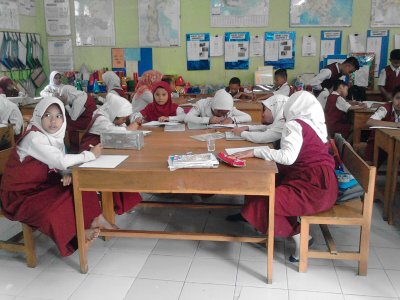 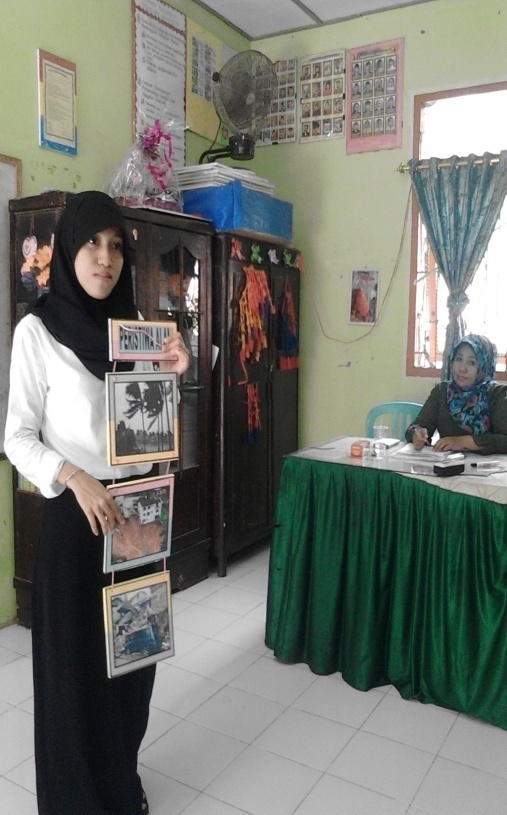 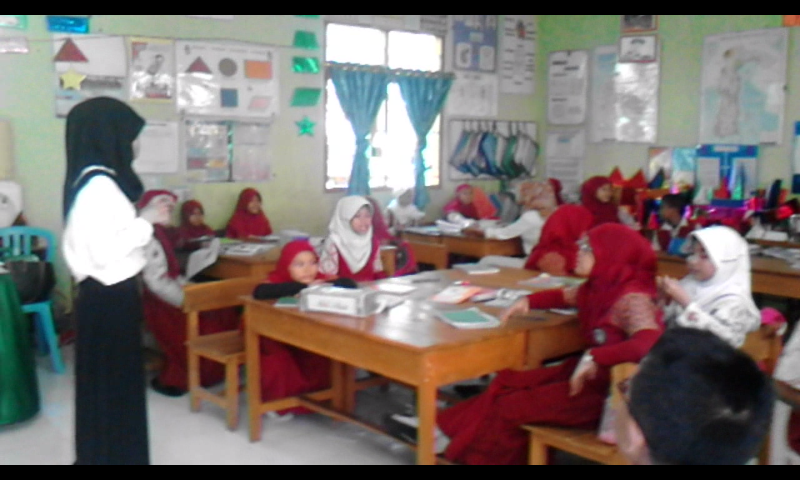 Suasana Pembelajaran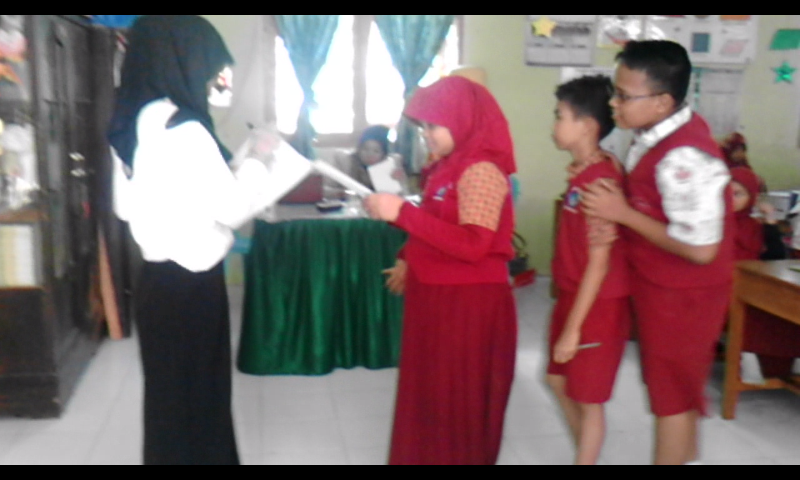 Perwakilan Kelompok Mengambil Tugas LKS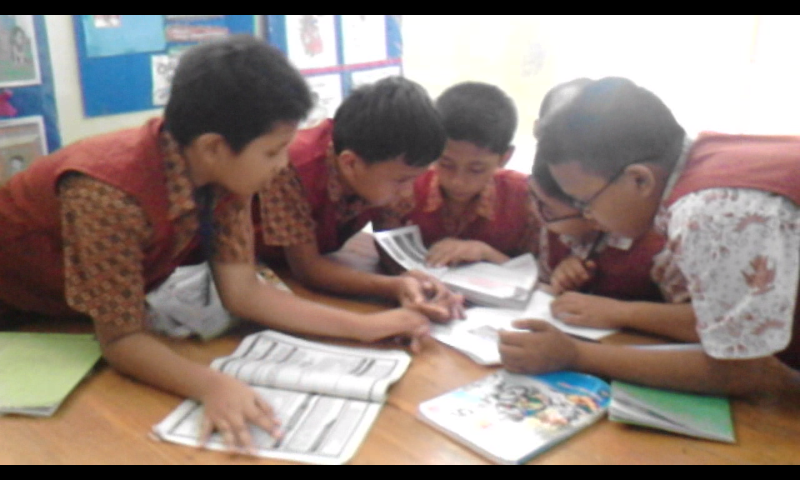 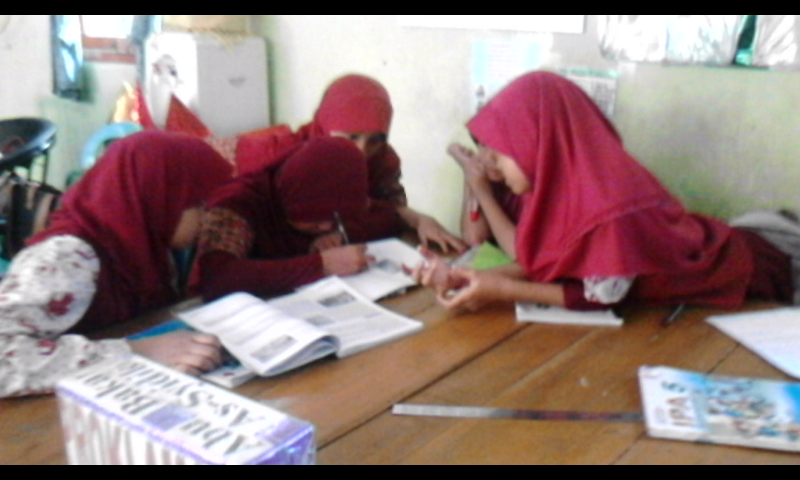 Setiap Kelompok Membahas Materi Secara Kooperatif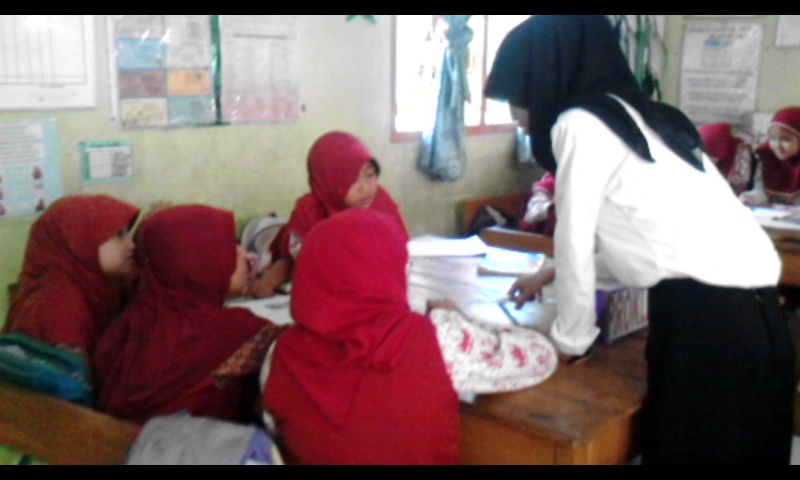 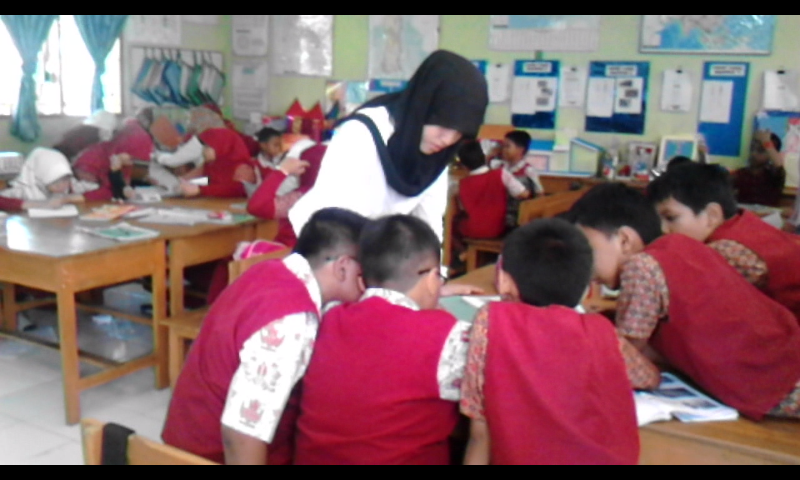 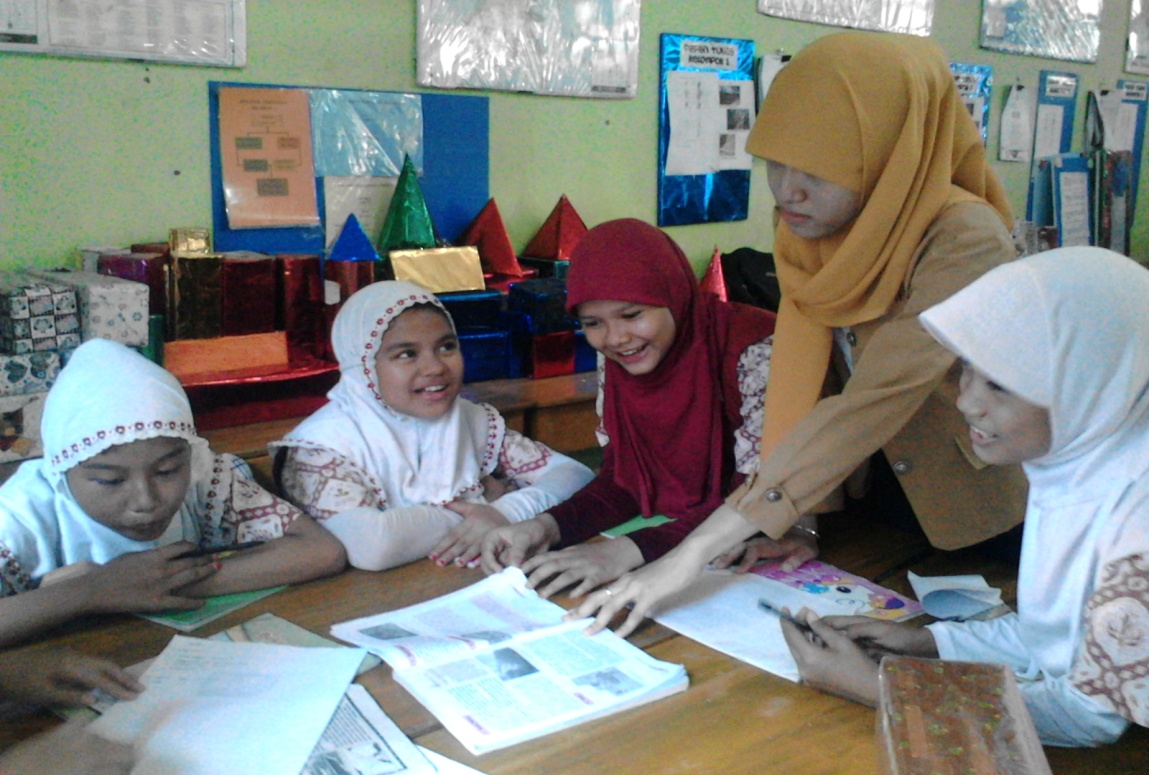 Guru Membimbing Setiap Kelompok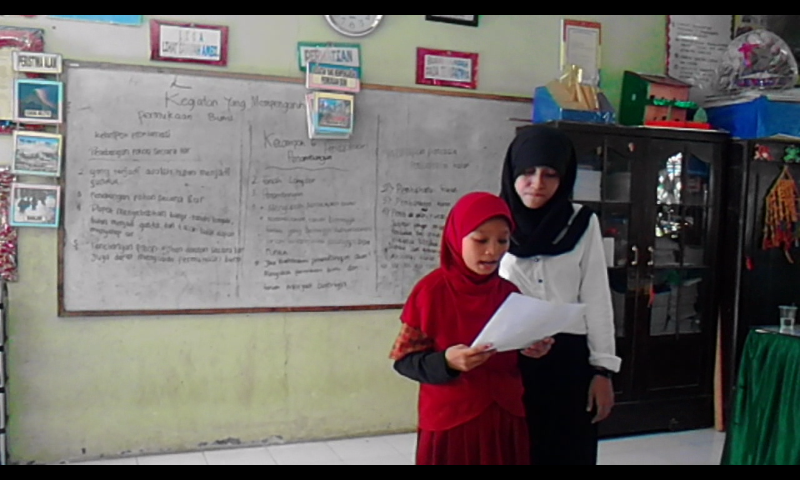 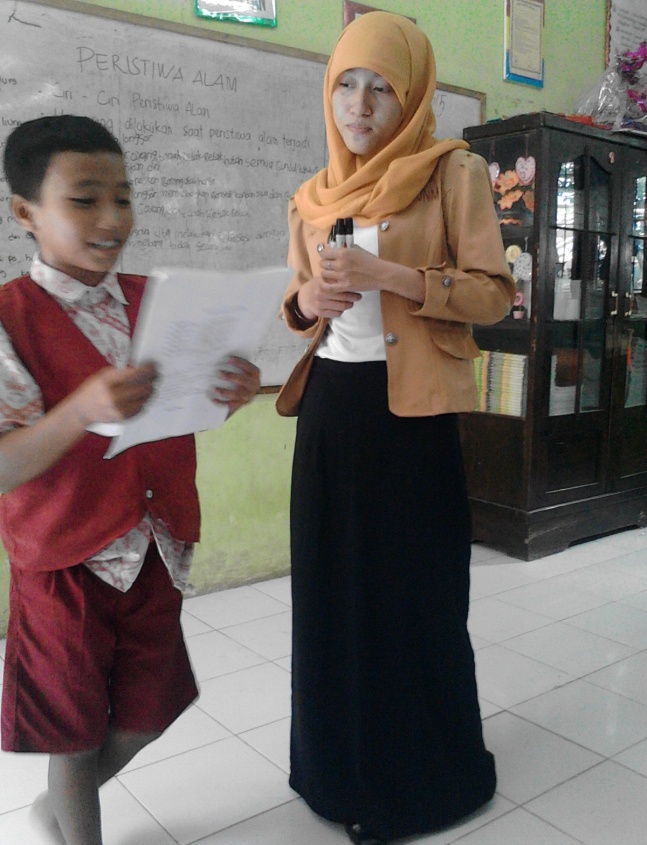 Perwakilan Kelompok Mempersentasikan Hasil Diskusi Kelompok 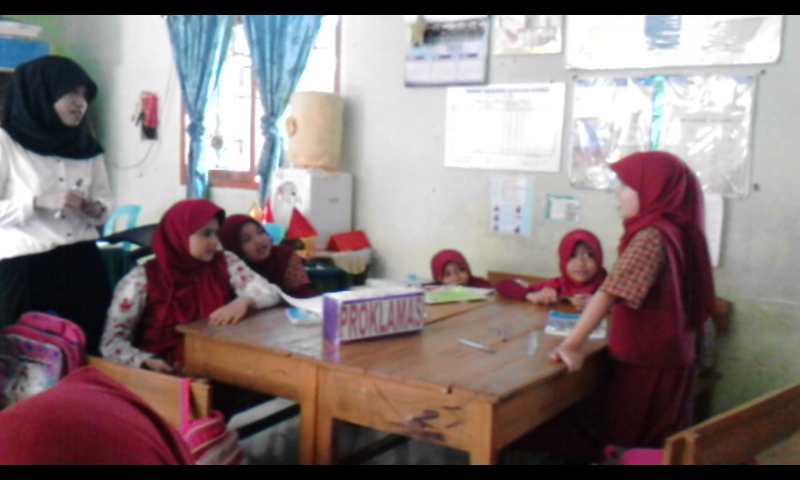 Kelompok Lain Menambahkan Jawaban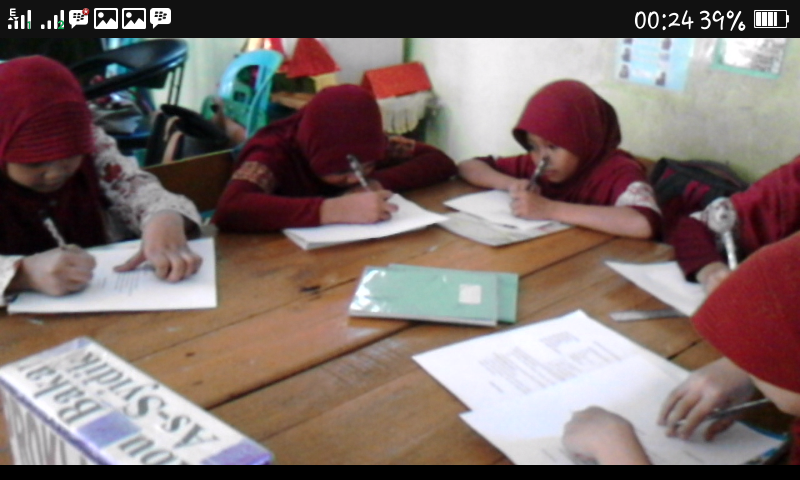 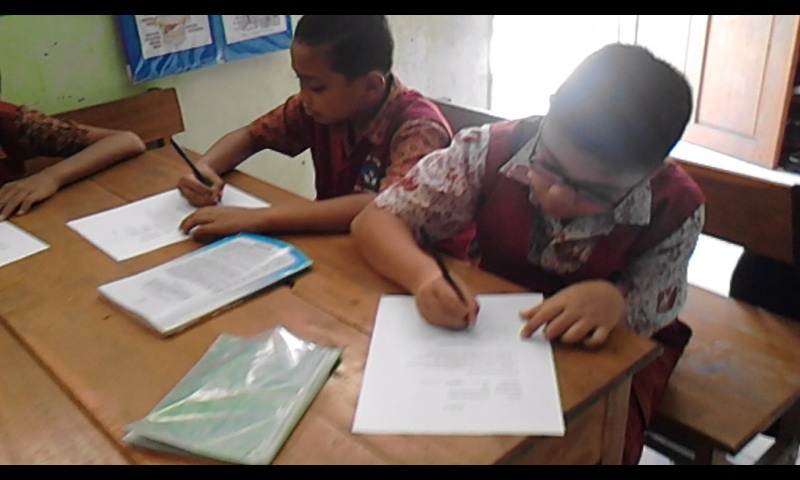 Siswa Mengerjakan Soal EvaluasiRIWAYAT HIDUPUlfa Fajri. Lahir di Parepare pada tanggal 18 Oktober 1992.  Anak kedua dari dua bersaudara dari pasangan Fajri dan Hamsiah. Memasuki jenjang pendidikan formal di SD Negeri 001 Polewali pada tahun 1999 dan tamat pada tahun 2005. Pada tahun yang sama melanjutkan pendidikan di SMP Negeri 1 Palanro dan tamat pada tahun 2008. Pada tahun 2008  melanjutkan pendidikan ke SMA Negeri 1 Soppeng Riaja dan tamat pada tahun 2011. Kemudian pada tahun 2011 melanjutkan pendidikan ke Perguruan Tinggi Universitas Negeri Makassar Fakultas Ilmu Pendidikan (FIP) Program Studi Pendidikan Guru Sekolah Dasar (PGSD) S1.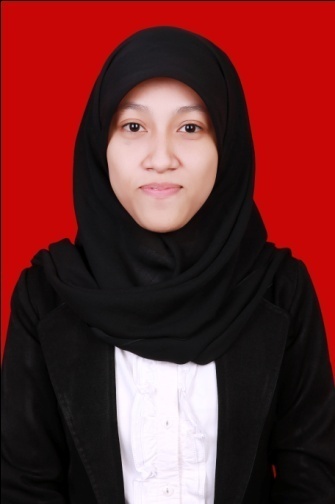 